Opora pro žáky s OMJ: Nedokončené výrokyJak diskutovat o filmuMaminka chce...Pán s postižením chce…Souhlasím s maminkou, protože…Nesouhlasím s maminkou, protože…Souhlasím s pánem s postižením, protože…Nesouhlasím s pánem s postižením, protože…Věty a otázky, které použiji při diskuzíchJak říci, co si myslím:Myslím si, že…Podle mého názoru…Otázky na názor Co si myslíš o...?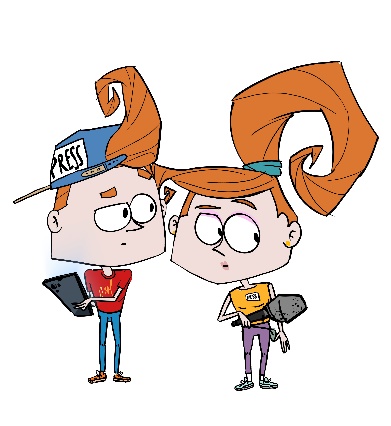 Jaký je tvůj názor na...? Jak říci, že s něčím ne/souhlasímNesouhlasím s…Souhlasím s…To je/není pravda.Když něčemu nerozumímCo znamená…?Co tím myslíš?